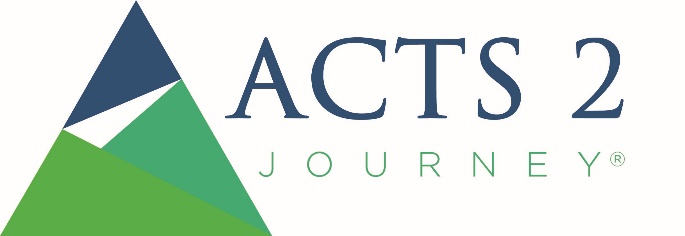 Acts 2 Journey Testimonials“Brother Frank…The Acts 2 Journey has been a true game changer for me as well as our church! I can’t thank you enough for this ministry. It really has revolutionized my life and ministry. I’m not just saying that. Our team feels that as well!” Dr. Richard Martinez, Pastor: Community Gospel Church, Northvale, NJ“Hey Frank. A quick text to say thank you! I know you need to hear this.  The Acts 2 Journey was what the doctor ordered for us.Today we signed up 34 people at our Ministry fair, for Ministry who have not previously been in ministry. 12 of them are new to our church in the past six months.Mountaintop has grown by almost 50 people since Christmas. As we implement the plan.  We feel the Holy Spirit moving in a very powerful way!Our vision team is so excited, motivated, and on the spot to share and implement the vision!Our team had a meeting this week about going back to a second service to accommodate the quick growth.Thank you again for investing in Mountaintop through the Acts 2 journey! It’s been a grand slam for us!”Pastor Matt Jones, Mountaintop Church, Hackettstown, NJPlease see our website: njag.org (Minister Resources, Acts 2)